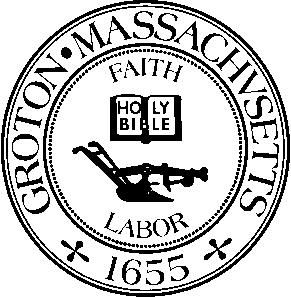 Date:  			Monday, November 1st, 2021Time:  			7:00 PMLocation:  			1st Floor Meeting Room, Groton Town HallMembers Present:  	Robert J. Fleischer, Chairman; Michelle Collette, Member; Evan Thackaberry, Member; Ira Grossman, Nashoba Associated Board of Health AgentOthers Present:	Bhaskar Gupta Karpurapu, Jenna Montgomery, Nashoba Associated Board of Health Public Health EducatorRobert Fleischer called the meeting to order at 7:00 p.m.14 MOCKINGBIRD HILL ROAD – Variance Request to State Sanitary Code 410.250:  Habitable Rooms Other than Kitchen -- Natural Light and Electrical OutletsBhaskar Gupta Karpurapu was present and requested a variance to the State Sanitary Code 410.250 Habitable Rooms Other Than Kitchen-Natural Light and Electrical Outlets for 14 Mockingbird Hill Road.  Mr. Gupta Karpurapu provided an overview of the proposed plans for their basement.  They are looking to add an in-home theater and playroom.  The basement space is currently a walk out and has four windows.Ira Grossman has no objections.  The house is part of a shared septic system and is also already a part of a deed restricted 5-bedroom home.Michelle Collette moved to accept the variances as presented for 14 Mockingbird Hill Road to the State Sanitary Code 410.250:  Habitable Rooms Other than Kitchen -- Natural Light and Electrical Outlets as described in the letter dated October 22nd, 2021 and that the Board of Health Decision Notice be recorded with the Middlesex South Registry of Deeds prior to the issuance of the Building Permit.Robert Fleischer seconded and the motion carried.OLD / NEW BUSINESSMEETING MINUTESThe Board reviewed the meeting minutes dated October 18th, 2021.Michelle Collette moved to accept the meeting minutes dated October 18th, 2021.  Robert Fleischer seconded and the motion carried.PERMITSBoard members reviewed and signed permits.INVOICESBoard members reviewed and signed the following invoice(s):Verizon		$41.99		Date of Invoice: 10/22/2021173 GRATUITY ROADIn order to determine next steps related to the septic Board members will invite the applicant in for a meeting so the applicant can provide details of proposed building renovation plans.Michelle Collette moved to adjourn the meeting and reconvene at 7:30PM. Robert Fleischer seconded and the motion carried.Robert Fleischer called the meeting back in session at 7:30 p.m.  Board Member Evan Thackaberry joined at 7:30 p.m.NASHOBA ASSOCIATED BOARDS OF HEALTH – Meet with New Public Health Educator to Discuss Public Health Outreach ProjectsJenna Montgomery from the Nashoba Associated Boards of Health office was present and introduced herself to the members.Board members shared that one of their public health objectives is to be able to provide up to date and accurate information as well as helpful educational pieces to the public relevant to current events.  Brief discussion ensued regarding ways to achieve this and similar ongoing projects being done in other towns.  Topics of interest should include mental health awareness and updates related to the pandemic with reference to the proper citations.Ms. Montgomery will review a few different options available and attend a future meeting to discuss further.Michelle Collette moved to adjourn the meeting at 8:07 p.m.  Evan Thackaberry seconded and the motion carried.Minutes by Sammie Kul.APPROVED:  November 15, 2021